.RIGHT SLOW VAUDEVILLE (SAILOR SHUFFLE)LEFT HEEL TOUCH, LEFT STEP TURNRIGHT JAZZ BOX (SQUARE)RIGHT JAZZ BOX (CROSS)REPEATEassy Three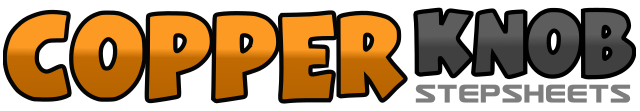 .......Count:16Wall:2Level:Beginner.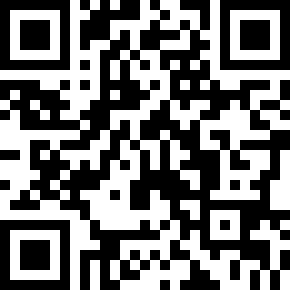 Choreographer:Chatti the Valley (ES)Chatti the Valley (ES)Chatti the Valley (ES)Chatti the Valley (ES)Chatti the Valley (ES).Music:Dream Walkin' - Toby KeithDream Walkin' - Toby KeithDream Walkin' - Toby KeithDream Walkin' - Toby KeithDream Walkin' - Toby Keith........1-4Touch right heel diagonally forward, step right beside left, cross left over right, step right to side5-8Touch left heel diagonally forward, step left beside right, step right forward, turn ½ left (weight to left, 6:00)9-12Step right forward, cross left over right, step right back, step left forward13-16Cross right over left, step left back, step right to side, step left forward